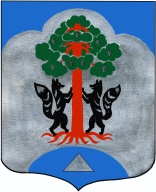 СОВЕТ ДЕПУТАТОВМО  Сосновское сельское поселениеМО Приозерский  муниципальный районЛенинградской области                                                   РЕШЕНИЕ                                     ПРОЕКТВ соответствии с Федеральным законом от 21.12.2001г. №178-ФЗ «О приватизации государственного и муниципального имущества», Федеральным Законом от 22.07.2008г. №159-ФЗ «Об особенностях отчуждения недвижимого имущества, находящегося в государственной собственности субъектов Российской Федерации или в муниципальной собственности и арендуемого субъектами малого и среднего предпринимательства, и о внесении изменений в отдельные законодательные акты Российской Федерации», Федеральным законом от 06.10.2003г. №131-ФЗ «Об общих принципах организации местного самоуправления в Российской Федерации», руководствуясь Уставом муниципального образования Сосновское сельское поселение муниципального образования Приозерский муниципальный район Ленинградской области Совет депутатов РЕШИЛ:1. Утвердить прогнозный план приватизации муниципального имущества муниципального образования Сосновское сельское поселение муниципального образования Приозерский муниципальный район Ленинградской области на 2022 год и плановый период 2023 – 2024 годов согласно Приложению к настоящему решению.2. Начальнику сектора по управлению муниципальным имуществом администрации обеспечить в установленном порядке реализацию прогнозного плана приватизации муниципального имущества муниципального образования Сосновское сельское поселение муниципального образования Приозерский муниципальный район Ленинградской области на 2022 год и плановый период 2023 – 2024 годов. 3. Настоящее решение подлежит опубликованию в средствах массовой информации и размещению на официальном сайте муниципального образования Сосновское сельское поселение муниципального образования Приозерский муниципальный район Ленинградской области  в сети Интернет и распространяется на правоотношения, возникшие с 01 января 2022 года.4. Контроль над исполнением настоящего решения возложить на главу администрации МО Сосновское сельское поселение МО Приозерский муниципальный район Ленинградской области. Глава муниципального образованияСосновское сельское поселение                                                                                           Д.В. КалинИсп. Смирнова Н.А.  тел.: 61-402Разослано: дело-2,  прокуратура-1, СД - 1., адм - 1	                   				              УТВЕРЖДЕНОрешением Совета депутатов  муниципального образованияСосновское сельское поселение МО Приозерский муниципальный районЛенинградской областиот __________ 2021г. № ____(Приложение)Прогнозный план приватизации муниципального имущества муниципального образования Сосновское сельское поселение на 2022 годПрогнозный план приватизации муниципального имущества муниципального образования Сосновское сельское поселение на 2023 годПрогнозный план приватизации муниципального имущества муниципального образования Сосновское сельское поселение на 2024 годот ___ _____ 2021 года                                             № Прогнозный план приватизации муниципального имущества муниципального образования Сосновское сельское поселение муниципального образования Приозерский муниципальный район Ленинградской области на 2022 год и плановый период 2023 – 2024 годов№п/пНаименование объекта, адрес местонахождения, характеристика объектаПланируемая стоимость объектов(руб.)Планируемая стоимость объектов(руб.)№п/пНаименование объекта, адрес местонахождения, характеристика объектаЗдание Земельный участок1Здание на земельном участке д. Кривкоул. Урожайная д. 22200 000,00500 000,00ИТОГО200 000,00500 000,00№п/пНаименование объекта, адрес местонахождения, характеристика объектаПланируемая стоимость объектов(руб.)Планируемая стоимость объектов(руб.)№п/пНаименование объекта, адрес местонахождения, характеристика объектаЗдание Земельный участок1Жилое помещение пос. Сосновоул. Первомайская д.9 (2 жилых помещения)1 000 000,000,0ИТОГО1 000 000,000,0№п/пНаименование объекта, адрес местонахождения, характеристика объектаПланируемая стоимость объектов(руб.)Планируемая стоимость объектов(руб.)№п/пНаименование объекта, адрес местонахождения, характеристика объектаЗдание Земельный участок1Земельный участок пос. Колосково0,05 324 000,00ИТОГО0,05 324 000,00